Адаптация ребенка в приемной семье		Процесс адаптации подопечного ребёнка в замещающей семье можно представить как сложную динамику образования новой семейной системы, в которой можно выделить свои этапы: «Медовый месяц», «Уже не гость», «Вживание», «Стабилизация отношений». Зная особенности каждого этапа, замещающие родители могут избежать возможных проблем во взаимоотношениях с подопечным ребёнком, а также сохранить привычную семейную атмосферу.   «Медовый месяц»После знакомства и первых встреч с потенциальными приемными родителями ребенок отправляется в гости в семью. «Гостевание»— удобная промежуточная стадия в развитии отношений между ребенком и родителями. На данном этапе все участники, как правило, стремятся понравиться друг другу. Семья старается, чтобы ребенку было хорошо, и ребенок, как умеет, тоже пытается поддержать доброе отношение к себе.  На первом этапе построения отношений нельзя давать ребенку авансы (называть его сыном или дочкой). Взрослому необходимо быть с ребенком, но не требовать ответных чувств благодарности. Если специалисты поддерживают решение о необходимости разговора приемного родителя с ребенком о его будущем, то разговор может проходить по приблизительно такой схеме: «Твои родители не могут сейчас о тебе заботиться. Мы будем заботиться о тебе. Мы постараемся, чтобы тебе было хорошо у нас». Выстраивание совместного будущего упорядочивает представления ребенка о его роли в приемной семье и снижает уровень тревожности.«Уже не гость»Для этого этапа характерен кризис взаимоотношений в приемной семье. Создается ощущение, что ребенка просто подменили, так как у него резко ухудшилось поведение. Не стоит пугаться — это закономерный этап адаптации ребенка в приемной семье, который обусловлен множеством причин. Взрослым следует порадоваться этим изменениям (втайне от ребенка) и поделиться этой новостью с педагогом-психологом.Появление доверия к приёмным родителям и ослабление «эмоциональной пружины».Эмоциональность ребенка в начальном периоде жизни в приёмной семье характеризуется напряженностью, связанной с его желанием понравиться взрослым. Ребенок уже продемонстрировал приемным родителям способность гибко приспосабливаться к изменяющимся условиям. На данном этапе ребенку предоставляется возможность реабилитироваться — восстановить свое право жить в семье («утверждение своей личности»). Проявлениями самоутверждения могут быть: упрямство, агрессивность, повышенная обидчивость, своеволие и т.д. Неготовность ребенка к появившимся требованиям и ожиданиям взрослых.Распространенные ошибки взрослых на этом этапе: а) ожидание благодарности от ребенка. Дети благодарны взрослым, но не умеют пока это выразить;б) приписывание ребенку больших знаний и умений, чем у него есть. Ребенок может многого не уметь делать, а может, он просто не привык что-то делать. Его необходимо сначала научить;в) ожидание успешности обучения в школе. Родителям нужно помнить об эмоциональных трудностях ребенка (повышенная тревожность, возбудимость и т.д.) и об интеллектуальных проблемах (социально-педагогическая запущенность, трудность сосредоточения внимания, несформированность коммуникативных навыков).«Вживание»На новом этапе взаимоотношений, пройдя через трудности кризисного периода, взрослые лучше понимают как свои проблемы, так и проблемы ребенка. На данном этапе качество жизни семьи может быть нестабильным. Одним из дестабилизирующих моментов может оказаться недостаточное внимание родителей к кровным детям, если они имеются в семье. Повышенное внимание к приемному ребенку может нервировать кровных детей, вызывать непринятие и ревность. «Стабилизация отношений»Этот этап характеризуется большой удовлетворенностью в семейной жизни. Взрослые достигают своей первоначальной цели, связанной с мотивацией принятия ребенка в свою семью. Ребенок спокоен за свое будущее, хотя судьба кровных родителей может его тревожить. Ребенок находит свое место в приемной семье, в социуме.Адаптация ребёнка к новой семье происходит примерно в течение года. Успешное протекание процесса адаптации зависит от того, насколько замещающими родителями будет реализовано одного из главных качеств этого периода — принятие подопечного ребёнка таким, какой он есть: с его достоинствами, недостатками, характером, непростым прошлым и правом быть собой.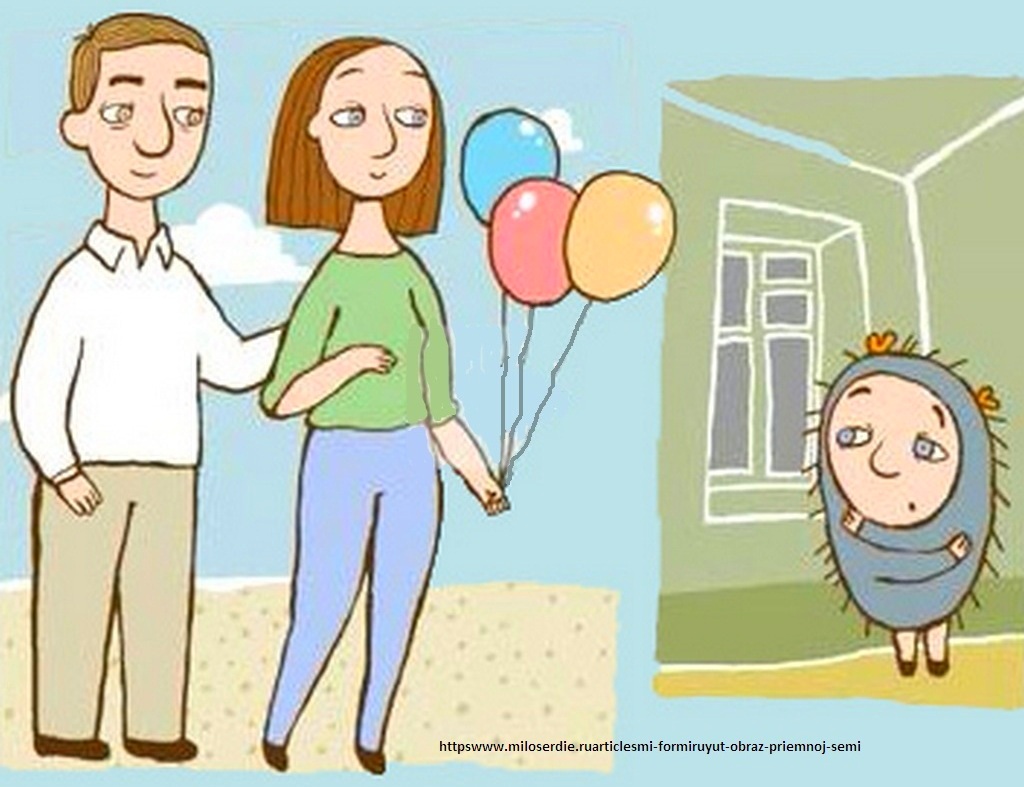 